Дидактическая игра «Волшебный цветок».Автоматизация звука - это выработка нового навыка, требующая длительной систематической тренировки. 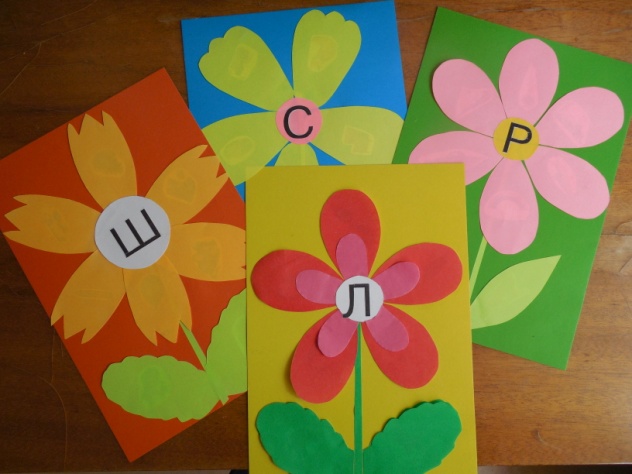 Для того, чтобы сделать процесс автоматизации звука в словах более увлекательным и эффективным, я изготовила игру «Волшебный цветок», которую активно использую на индивидуальных занятиях.Игра представляет собой лист цветного картона, на который наклеен цветок, состоящий из отдельных лепестков и листочков. Заклеена только верхняя часть лепестка и листочка. Под лепестками и листочками заклеены картинки на определенный звук. Серединка цветка состоит из кружочка, на  ней наклеена буква.Цель игры: 1. Выработка направленной воздушной струи.2. Автоматизация звука Л (С, Ш, Р).Задачи: 1. Формировать длительную направленную воздушную струю.2. Закреплять умение правильно произносить звук Л ( С, Ш, Р) в словах.3. Развивать умение проводить звуковой анализ слова, определять место звука в слове.4. Развивать зрительную память.5. Согласовывать существительное с числительным.6. Согласовывать существительные с местоимениями мой,  моя,  моё,  мои. 7. Закреплять букву Л ( С, Ш, Р).8. Развивать внимание,  память. 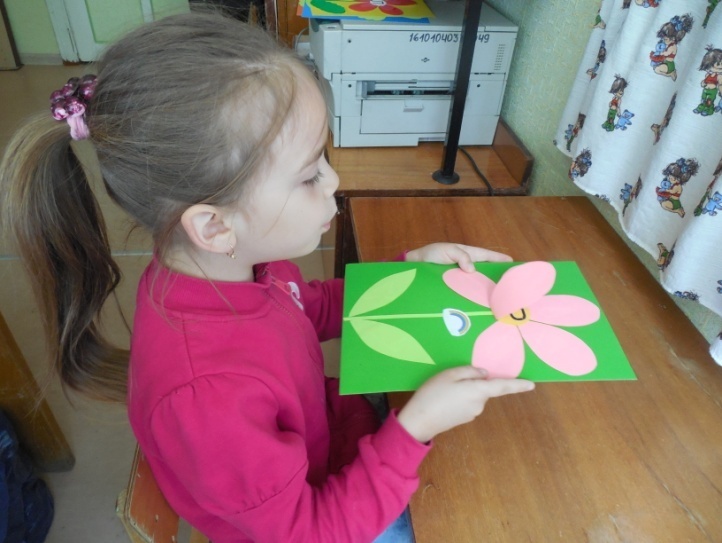 Описание игры. Ребенок сидит за  столом. Перед ним лежит цветок.Задание 1.Подуй на каждый лепесток и назыви картинку, которая под лепестком голосом выделяя нужный звук.Задание 2.Скажи,  какие картинки ты запомнил, голосом выделяя нужный звук.Назови только те картинки, в названии которых звук л (С,Ш,Л) в начале (в середине, в конце) слова.Задание 4.Вспомни и назови слова, которые обозначают живые предметы, а затем неживые.Задание 5.Вспомни и назови только те картинки,  про которые можно сказать мой  (моя, моё, мои).Задание 6.Вспомни  слова и раздели их на слоги. Назови самое длинное слово.Задание 7.   Сосчитай каждое слово от 1 до 5 раз. Например: одна лопата, две лопаты, три лопаты, четыре лопаты, пять лопат.Картинки под лепестками:Л – ласточка, мыло, яблоко, пила, колобок, лось, стол.Р – катер, радуга, рыба, корова, морковь, сорока, крот, тигр.С - сова, оса, лиса, лес, колесо, скворечник, поднос.Ш - шапка, машина, кошка, шахматы, карандаш, камыш, подушка, ландыш.Желаем успехов!